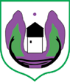 Crna GoraOpština Rožaje Broj ______ Rožaje.03.12.2014. god.Na  IV redovnoj sjednici  SO-e Rožaje održanoj dana 30.10.2014.god. u skladu sa Statutom i  čl. 66 i 67 Poslovnika o radu SO-e Rožaje, na odborničko pitanje koje je postavio odbornik DPS-a gospodin Nusret Kalač koje glasi:Zašto je ove godine donešena odluka o ukidanju manifestacije „Dani gljiva, ljekovitog bilja i zdrave hrane“ i ako je ista bila predviđena Programom rada Centra za kulturu Rožaje za 2014.godinu?Dajem sljedeći :O D G O V O RManifestacija „Dani gljiva, ljekovitog bilja i zdrave hrane“ koja je Programom rada Centra za kulturu Rožaje bila predviđena za poslednju sedmicu jula 2014.  godine je odložena uslijed nagomilanih problema u periodu preuzimanja i konstituisanja loklane vlasti i smjene rukovodećih struktura lokalne vlasti i blokade žiro računa centra.Suočeni sa ogromnim problemima koji su bili zapostavljeni ili nisu na adekvatan način rješavani, što je imalo za cilj direktnu posljedicu održavanje likvidnosti postojećih institucija, pa tako i dinamike realizovanja planiranih aktivnosti.Pod pokroviteljstvom opštine Rožaje, u organizaciji  Centra za kulturu i Turističke organizacije, ova manifestacija je projektovana za stvaranje potencijala za valorizaciju poljoprivrednog proizvoda, kao jedna od osnovnih grana koja treba da utiče na brži ekonomski razvoj Opštine.Manifestacija je imala za cilj promociju  niza sadržaja, kako isticanje poljoprivrednih potencijala    (izložbe gljiva i ljekovitog bilja, zdrave hrane, meda i pčelinjih proizvoda, bogatog muzičkog programa), predstavljanja lokalnih rukotvorina i organizovanog branja gljiva i ljekovitog bilja kao i promociju kulturnog identiteta ovog kraja.Saglasni smo sa tim da ova manifestacija po svom sadržaju ima za prezantaciju važnih resursa i identifikuje više stotina vrsta gljiva od kojih su neke endemične i nema ih više nigdje na Balkanskom poluostrvu, kao i činjenica da je ova oblast prepoznatljiva po vrlo kvalitetnim gljivama te drugom ljekovitom bilju u većim količinama.Ova i druge manifestacije koje imaju za cilj pored promotivnog karaktera i po svom sadržaju karakterišu dio našeg budućeg strateškog razvojnog plana i biće satavni dio planiranih aktivnosti u 2015. godini. Prezentacija  postojećih prirodnih potencijala ima pozitivne ekonomske efekte i u narednom period će biti predstavljeni poljoprivredni potencijali i njeni razvojni efekti za našu sredinu, kao i stimulisanje porodice i osjećaj da se od ove djelatnosti može upotpuniti Budžet kod naših građana. Ova i druge manifestacija, istog ili sličnog sadržaja će biti sastavni dio planiranih aktivnosti u narednom period. Znači, nije donešena odluka o ukidanju manifestacije, nije ni neodgovorno ni neozbiljno, niti propust nove vlasti, kako je navedeno u Vašem pitanju, jer Programskim planom za 2015. godinu Centar za kulturu će održati u istom periodu ili prvom polovinom avgusta manifestaciju još bogatijeg sadržaja i tom manifestacijom prezentirati i promovisati sve što je interesantno iz rožajskog kraja (ljekovito bilje, zdrava hrana, gljive, domaća kuhinja, domaća radinost, drvne proizvode i drugo). Centar za kulturu će animirati dosta ljudi iz države i regiona i naših uspješnih biznismena koji posluju u inostranstvu i nastojaće da svojim programom i uključivanjem što više ljudi iz navedenih oblasti postane međunarodna manifestacija.  I na kraju bivši direktor Salko Luboder je podnio zahtjev da se odobre sredstva za tu manifestaciju, ali problem je bio u blokadi žiro računa te je to osnovni razlog što ova manifestacija nije realizovana.S´ poštovanjem,Dostavljeno:1. Naslovu2. Predmetu3. a/a                                                                                                                      Predsjednik,                                                                                      Ejup Nurković, dipl. ecc________________________________________________________________Maršala Tita bb, 84310 RožajeTel +382 (0) 51 270-430, Fax +382 (0) 51 270-432e-mail: opstina_rozaje@t-com.me